Study Guide: Rocks and the Rock Cycle						Name: _________________What is the definition of a rock?____a mixture of rock particles, minerals, and sometimes organic matter________What are the three types of rock? How do they form?__igneous_________: _____melting and cooling___________________________sedimentary_____: _____sediment that is compacted together_____________metamorphic____: _____heat and pressure___________________________What are the steps/processes to make a clastic sedimentary rock?  Define each step. __weathering______: ___breaking of rock into pieces___________________________erosion_________: ___movement of sediment_______________________________deposition______: ____settling of sediment into layers_________________________compaction_____: ____pressing of sediment together to form rock_______________cementation____: ____natural gluing of sediment____________________________What are the two classifications of metamorphic rock? Describe each in a few words. __foliated______: _____mineral grains are arranged in parallel layers___________nonfoliated___: _____ mineral grains are NOT arranged in parallel layers ____What are the two classifications of igneous rock? Describe each in a few words._intrusive_________: __formed from slowly cooling magma below Earth’s surface___extrusive_________: __formed from quickly cooling lava on Earth’s surface_______What are the other two classifications of sedimentary rock (clastic already has been described in question 3)? Describe each in a few words. _chemical___________: __formed from solutions that evaporated___________________organic___________: ___ made from the remains of once living things___________What makes an igneous rock have large crystals vs. no crystals or vesicles (air bubbles)? ____intrusive igneous rocks cool slowly allowing crystals a long to form, however extrusive igneous rocks cool quickly not allowing crystals time to form or air bubbles may get trapped.___What is the rock cycle?___process by which rocks change into other rocks___________SEE THE BACK TO COMPLETE THE DIAGRAMFill in the chart below.      Word Bank:Sedimentary rockSedimentIgneous RockMetamorphic RockMagma or Lava (molten rock)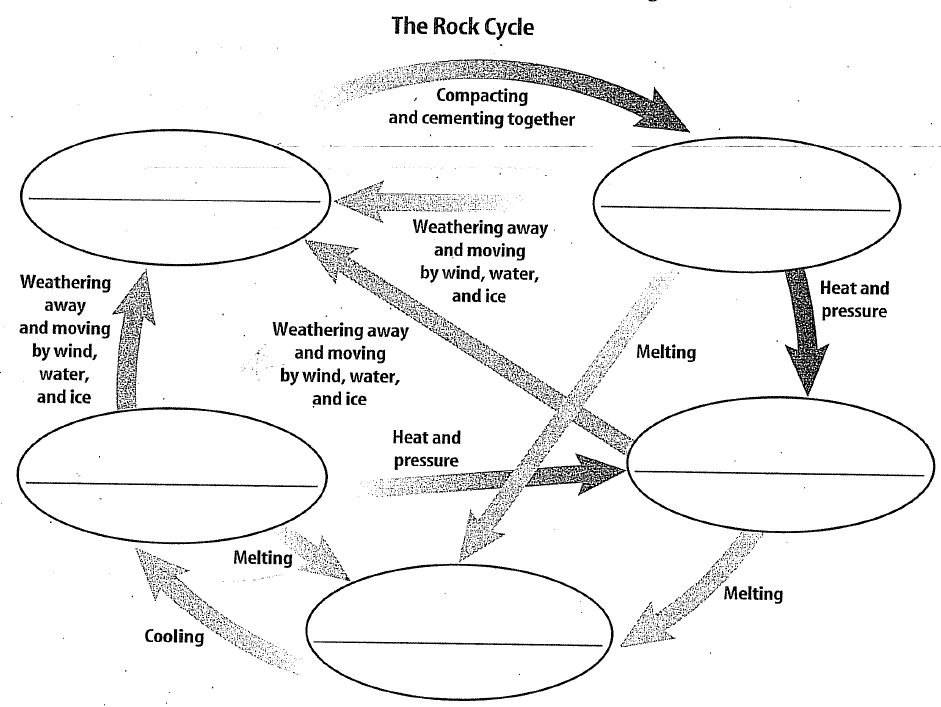 ALSO LOOK OVER:ROCKS FLIPCHARTROCKS PAMPHLET (PINK)ROCK CYCLE DIAGRAM